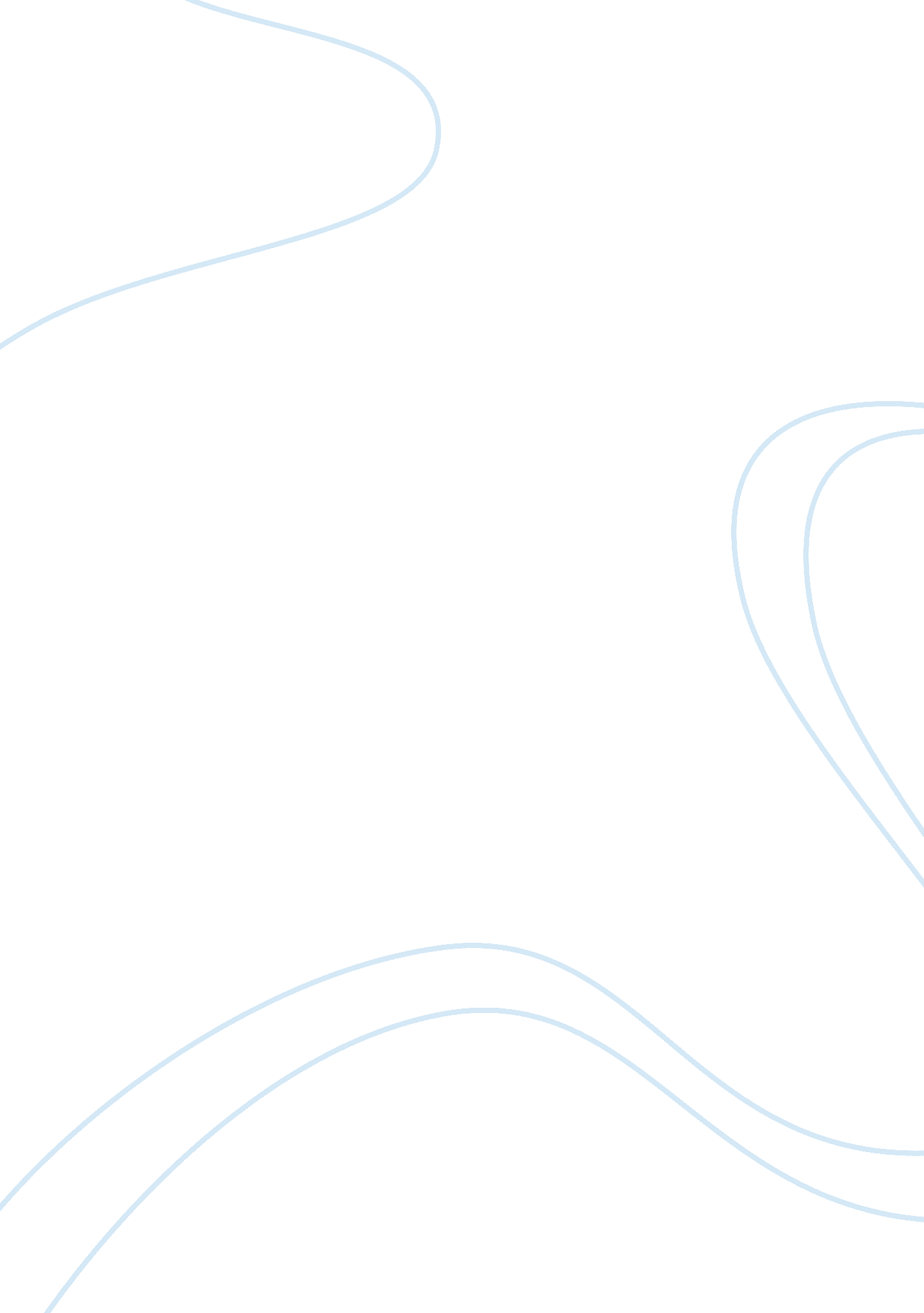 Dance 100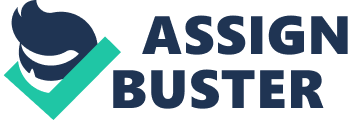 Task Dance 100 The dance called tune yard and dancing in the rains present different moves regarding the movement of the dancer and the patterns utilised. The movement of the dancers within the two dances are dependent on the sounds provided by the music. The tune yard dance utilises the approach of lead and follower, and there is an individual who is leading the others. Dancing in the rain, as well, has the dancers making their connections independently without following a schematic movement. Tune yards presents a social dance in which the involved dancers are of a similar social status. While the tune yard dance has human voice in the sound, dancing in the rain only has a background tune. 
Dancing in the rain presents numerous elements of connection concept, where the dancers move close and away from one another throughput the dance. Throughout the dance sequence connection becomes increasingly clear as the dancers move across the entire dancing floor. There are momentary numerous instances when the smooth movement of the dancers occurs with instant stops of the movement. The body movements of the dancers remain extremely unique and display immense mastery of the movement. Extensions of the arms and the sliding movements of the legs appear to be enhanced by the occurrence of water on the ground, which enables the movement. 
Tune yards present the concept of lead follow in performing the dance. A single dancer appears in front of the rest as the leader with the remainder of the dancers following dance moves which the leader utilises. Throughout the dance movements of the dancers within the dance always has a leading individual with the others following the movements developed by the leader. The dancers contribute significantly to the music through singing and making other sounds which create the music. The movement of the dancers is well coordinated and the use the same moves for the entire group throughout the dance. This appears to make the dance coordinated and well planned. 
Choreographers of the dance appear to have selected different scenes which appear to fit the setting of the dance being performed. The beginning of the dances clearly identify the setting of dance through identifying the location which the dance takes place. The uniformity of the tune yards dance is presented through the dancers being dressed in a uniform dress-code. Dancing in the rain, however, presents dancers doing independent dance styles and the dancers are also dressed in different clothing. The patterns and coordination in the two dances can be detected through the presence of the dancers as the dances begin and continue through to the end. 
In seeking to understand the dance styles being utilised, one must closely make observations of different elements like the dressing of dancers. The observations made in these two dances regarding elements of location and dressing have been fundamental in enabling the audience to understand the dance. The various elements regarding appearance of the dancers are fundamental in understanding the message contained within the dance (Bläsing, Puttke, and Schack, p86). While the dance itself presents a specific message the themes accompanying the message are portrayed through the other elements, like the location and dressing. An active audience must closely observe other elements besides the choreography of the dance sessions being presented. 
References 
Bläsing, Bettina, Martin Puttke, and Thomas Schack. The Neurocognition of Dance: Mind, Movement and Motor Skills. New York: Psychology Press, 2010. Print. 